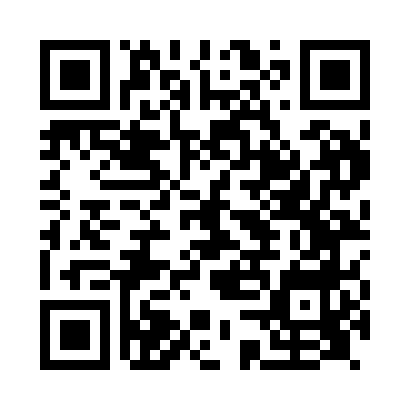 Prayer times for Aigas House, UKWed 1 May 2024 - Fri 31 May 2024High Latitude Method: Angle Based RulePrayer Calculation Method: Islamic Society of North AmericaAsar Calculation Method: HanafiPrayer times provided by https://www.salahtimes.comDateDayFajrSunriseDhuhrAsrMaghribIsha1Wed3:215:271:156:309:0511:102Thu3:205:251:156:319:0711:113Fri3:195:221:156:329:0911:124Sat3:185:201:156:339:1111:135Sun3:175:181:156:359:1311:146Mon3:155:151:156:369:1511:157Tue3:145:131:156:379:1711:168Wed3:135:111:156:389:2011:179Thu3:125:091:156:409:2211:1810Fri3:115:071:156:419:2411:1911Sat3:105:041:156:429:2611:2012Sun3:095:021:156:439:2811:2113Mon3:085:001:156:449:3011:2214Tue3:074:581:156:459:3211:2415Wed3:064:561:156:479:3411:2516Thu3:054:541:156:489:3611:2617Fri3:044:521:156:499:3811:2718Sat3:034:501:156:509:4011:2819Sun3:024:491:156:519:4211:2820Mon3:014:471:156:529:4411:2921Tue3:004:451:156:539:4611:3022Wed2:594:431:156:549:4711:3123Thu2:594:421:156:559:4911:3224Fri2:584:401:156:569:5111:3325Sat2:574:381:156:579:5311:3426Sun2:564:371:156:589:5411:3527Mon2:564:351:156:599:5611:3628Tue2:554:341:167:009:5811:3729Wed2:544:331:167:019:5911:3830Thu2:544:311:167:0110:0111:3931Fri2:534:301:167:0210:0211:39